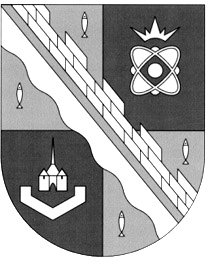 администрация МУНИЦИПАЛЬНОГО ОБРАЗОВАНИЯ                                        СОСНОВОБОРСКИЙ ГОРОДСКОЙ ОКРУГ  ЛЕНИНГРАДСКОЙ ОБЛАСТИпостановлениеот 23/03/2018 № 699Об утверждении административного регламента администрации Сосновоборского городского округа по предоставлению муниципальной услуги по приему заявлений и выдаче документов о согласовании переустройства и (или) перепланировки жилого помещенияВ связи с протестом Прокуратуры города Сосновый Бор от 27.10.2017                  исх.№ 07-62/132-2017 (вх. от 01.11.2017 № 01-18-13793/17-2-0), в целях приведения административного регламента в соответствие с действующим законодательством, в соответствии с Федеральным законом от 28.07.2012 N 133-ФЗ «О внесении изменений в отдельные законодательные акты Российской Федерации в целях устранения ограничений для предоставления государственных и муниципальных услуг по принципу "одного окна"», Федеральным законом от 27.07.2010 № 210-ФЗ «Об организации предоставления государственных и муниципальных услуг», методическими рекомендациями по разработке административного регламента по предоставлению муниципальной услуги «Прием заявлений и выдача документов о согласовании переустройства и (или) перепланировки  жилого помещения» (редакция от 18.10.2017), постановлением администрации Сосновоборского городского округа                         от 19.07.2017 № 1658 «О внесении изменений в постановление администрации Сосновоборского городского округа от 04.12.2009 № 1968 «О порядке разработки и утверждения административных регламентов исполнения муниципальных функций и административных регламентов предоставления муниципальных услуг», администрация Сосновоборского городского округа п о с т а н о в л я е т:            1. Утвердить административный регламент по предоставлению муниципальной услуги «Прием заявлений и выдача документов о согласовании переустройства и (или) перепланировки  жилого помещения»  (Приложение).           2. Общему отделу администрации обнародовать  настоящее постановление на электронном сайте городской газеты «Маяк».3. Пресс-центру администрации разметить настоящее постановление на официальном сайте Сосновоборского городского округа. 4. Признать утратившими силу постановление администрации Сосновоборского городского округа от 11.06.2015 № 1579 «Об утверждении административного регламента по предоставлению муниципальной услуги «Прием заявлений и выдача документов о согласовании переустройства и (или) перепланировки  жилого помещения».5. Настоящее постановление вступает в силу со дня официального обнародования.6. Контроль исполнения настоящего постановления оставляю за собой.Глава  администрации                                       Сосновоборского городского округа                                                             В.Б.СадовскийИсп. Е.А.Ключникова, тел. 6-28-30; ЛЕУТВЕРЖДЕН                                                                                              постановлением администрации                                                                                       Сосновоборского городского округа от 23/03/2018 № 699                                                                                               (Приложение)Административный регламентпо предоставлению муниципальной услуги «Прием заявлений и выдача документов о согласовании переустройства и (или) перепланировки  жилого помещения»1.Общие положенияПредмет регулирования административного регламента услуги (описание услуги):Настоящий административный регламент предоставления муниципальной услуги «Прием заявлений и выдача документов о согласовании переустройства и (или) перепланировки жилого помещения» (далее – административный регламент) определяет порядок организации работы администрации Сосновоборского городского округа при приеме заявлений и выдаче документов о согласовании переустройства и (или) перепланировки жилого помещения.Категории заявителей и их представителей, имеющих право выступать от их имени:Заявителем муниципальной услуги является наниматель, либо собственник жилого помещения или уполномоченное им лицо (физическое или юридическое лицо) (далее - заявитель).Представлять интересы заявителя от имени физических лиц по вопросу согласования переустройства и (или) перепланировки жилого помещения могут представители, действующие в силу полномочий, основанных на доверенности, договоре или в силу закона.Представлять интересы заявителя от имени юридических лиц по вопросу согласования переустройства и (или) перепланировки жилого помещения могут:- лица, действующие в соответствии с законом, иными нормативными правовыми актами и учредительными документами от имени юридического лица без доверенности;- представители юридических лиц в силу полномочий, основанных на доверенности или договоре.Порядок информирования  о  предоставлении  государственной   услуги:Места нахождения, справочные телефоны, адреса электронной почты, график работы, часы приема корреспонденции органов местного самоуправления Ленинградской области и справочные телефоны органов местного самоуправления для получения информации, связанной с предоставлением муниципальной услуги, приведены в приложении № 1 к настоящему административному регламенту.Муниципальная услуга может быть предоставлена при обращении в многофункциональный центр предоставления государственных и муниципальных услуг (далее - МФЦ). Информация о местах нахождения и графике работы, справочных телефонах и адресах электронной почты МФЦ приведена в приложении № 2 к административному регламенту.Муниципальная услуга может быть предоставлена в электронном виде через функционал электронной приёмной на Портале государственных и муниципальных услуг (функций) Ленинградской области (далее – ПГУ ЛО). Предоставление муниципальной услуги в электронной форме и информирование о ходе и результате предоставления муниципальной услуги через ПГУ ЛО осуществляется с момента технической реализации муниципальной услуги на ПГУ ЛО.Электронный адрес Портала государственных и муниципальных услуг (функций) Ленинградской области: http://gu.lenobl.ru/;Электронный адрес Единого портала государственных и муниципальных услуг (функций)  (далее – ЕПГУ) в сети Интернет:  http://www.gosuslugi.ru/.Электронный адрес официального сайта администрации Ленинградской области http://www.lenobl.ru/;Электронный адрес официального сайта органа местного самоуправления: http://www.sbor.ru Информирование о порядке предоставления муниципальной услуги осуществляется при личном контакте сотрудников с заявителями, с использованием почты, средств телефонной связи, электронной почты и размещается на портале.Информация о порядке предоставления муниципальной услуги предоставляется:по телефону специалистами отдела 6-28-32, 6-28-30, 6-28-24, 6-28-25; (непосредственно в день обращения заинтересованных лиц);на Интернет–сайте Сосновоборского городского округа: http://www.sbor.ru;на Портале государственных и муниципальных (функций) Ленинградской области: http://www.gu.lenobl.ru;на портале Федеральной государственной информационной системы «Единый портал государственных и муниципальных услуг (функций)»: http://www.gosuslugi.ru/;при обращении в МФЦ;Информирование об исполнении муниципальной услуги осуществляется в устной, письменной или электронной форме. Информирование заявителей в электронной форме осуществляется путем размещения информации на ПГУ ЛО либо на ЕПГУ.Информирование заявителя о ходе и результате предоставления муниципальной услуги осуществляется в электронной форме через личный кабинет заявителя, расположенного на ПГУ ЛО. Индивидуальное письменное информирование осуществляется при обращении граждан путем почтовых отправлений, в том числе с приложением необходимых документов, заверенных усиленной квалифицированной электронной подписью (ответ на запрос, направленный по электронной почте, направляется в виде электронного документа на адрес электронной почты отправителя запроса).II. Стандарт предоставления муниципальной услуги.Наименование муниципальной услуги:2.1. Наименование  муниципальной услуги  - «Прием заявлений и выдача документов о согласовании переустройства и (или) перепланировки  жилого помещения» (далее – муниципальная услуга).Наименование органа местного самоуправления, непосредственнопредоставляющего муниципальную услугу: 2.2. Предоставление муниципальной услуги осуществляется администрацией муниципального образования Сосновоборский городской округ в лице комитета архитектуры, градостроительства и землепользования  (далее КАГиЗ).Способы обращения граждан:2.3. Заявители направляют документы в КАГиЗ администрации  почтой, либо лично подают в  КАГиЗ администрации, также заявители могут подать документы, при наличии вступившего в силу соглашения о взаимодействии - посредством МФЦ, с момента технической реализации  муниципальной услуги на ПГУ ЛО - через ПГУ ЛО.Результат предоставления муниципальной услуги:2.4. Результатом предоставления муниципальной услуги является:         - выдача решения о согласовании переустройства и (или) перепланировки жилого  помещения;- выдача уведомления об отказе в согласовании переустройства и (или) перепланировки жилого помещения.  Способы получения результатов:2.5. Результат предоставления муниципальной услуги направляется заявителю в соответствии со способом, указанным в заявлении:выдает лично  под подпись;заказным письмом с уведомлением;посредством МФЦ;посредством ПГУ ЛО.Срок предоставления муниципальной услуги:2.6. Срок принятия решения о предоставлении муниципальной услуги - не более 45 (сорока пяти) календарных дней со дня поступления заявления о размещении объекта.Перечень нормативных правовых актов, регулирующихотношения, возникающие в связи с предоставлениеммуниципальной услуги:2.7. Нормативные правовые акты, регулирующие предоставление муниципальной услуги:- Конституция Российской Федерации от 12.12.1993; -  Жилищный Кодекс Российской Федерации от 29.12.2004 N 188-ФЗ; - Федеральный закон от 06.10.2003  № 131-ФЗ «Об общих принципах организации местного самоуправления в Российской Федерации»;- Федеральный закон от 02.05.2006 № 59-ФЗ «О порядке рассмотрения обращений граждан Российской Федерации»; - Федеральный закон от 27.07.2010 № 210-ФЗ «Об организации предоставления государственных и муниципальных услуг»; - Федеральный закон от 06.04.2011 № 63-ФЗ «Об электронной подписи»;- Федеральный закон от 27.07.2006 № 152-ФЗ «О персональных данных»;- Федеральный закон от 13.07.2015 № 218-ФЗ «О государственной регистрации недвижимости»;            - постановление Правительства Российской Федерации от 28.04.2005 N 266 "Об утверждении формы заявления о переустройстве и (или) перепланировке жилого  помещения и формы документа, подтверждающего принятие решения о согласовании переустройства и (или) перепланировки жилого помещения";- распоряжение Правительства Российской Федерации от 17.12.2009 № 1993-р «Об утверждении сводного перечня первоочередных государственных и муниципальных услуг, предоставляемых в электронном виде»;- приказ Министерства связи и массовых коммуникаций Российской Федерации от 13.04.2012 № 107 «Об утверждении Положения о федеральной государственной информационной системе «Единая система идентификации и аутентификации в инфраструктуре, обеспечивающей информационно-технологическое взаимодействие информационных систем, используемых для предоставления государственных и муниципальных услуг в электронной форме»;          - положение о комитете архитектуры, градостроительства и землепользования администрации Сосновоборского городского округа, утвержденное распоряжением администрации Сосновоборского городского округа от 16.04.2010 № 83к.- нормативные правовые акты органов местного самоуправления.Исчерпывающий перечень документов, необходимыхдля предоставления муниципальной услуги:2.8. Перечень документов, необходимых для предоставления муниципальной услуги: 2.8.1. заявление о переустройстве и (или) перепланировке жилого помещения по форме, утвержденной уполномоченным Правительством Российской Федерации федеральным органом исполнительной власти, в соответствии с Приложением № 3 к настоящему административному регламенту;2.8.2. документ, удостоверяющий личность заявителя: паспорт гражданина Российской Федерации или временное удостоверение личности гражданина Российской Федерации;2.8.3. копии учредительных документов (в случае если копии не удостоверены нотариально, представляются оригиналы учредительных документов) (при обращении юридического лица); 2.8.4. документ, удостоверяющий право (полномочия) представителя физического или юридического лица, если с заявлением обращается представитель заявителя (в случае необходимости);2.8.5. правоустанавливающие документы на переустраиваемое и (или) перепланируемое жилое помещение (подлинники или засвидетельствованные в нотариальном порядке копии), если право на него не зарегистрировано в Едином государственном реестре недвижимости;  2.8.6. технический паспорт переустраиваемого и (или) перепланируемого жилого помещения;2.8.7. подготовленный и оформленный в установленном порядке проект переустройства и (или) перепланировки переустраиваемого и (или) перепланируемого жилого помещения;  2.8.8.  согласие в письменной форме всех членов семьи нанимателя (в том числе временно отсутствующих членов семьи нанимателя), занимающих переустраиваемое и (или) перепланируемое жилое помещение на основании договора социального найма (в случае, если заявителем является уполномоченный наймодателем на представление предусмотренных настоящим пунктом документов наниматель переустраиваемого и (или) перепланируемого жилого помещения по договору социального найма).  В соответствии с частью 2 статьи 40 Жилищного кодекса Российской Федерации если реконструкция, переустройство и (или) перепланировка помещений невозможны без присоединения к ним части общего имущества в многоквартирном доме, на такие реконструкцию, переустройство и (или) перепланировку помещений должно быть получено согласие всех собственников помещений в многоквартирном доме.     В соответствии с частью 2 статьи 41 Жилищного кодекса Российской Федерации изменение размера общего имущества в коммунальной квартире возможно только с согласия всех собственников комнат в данной квартире путем ее переустройства и (или) перепланировки.Исчерпывающий перечень документов, необходимых в соответствии с нормативными правовыми актами для предоставления муниципальной услуги, которыенаходятся в распоряжении государственных органов,органов местного самоуправления и иных органов(Заявители вправе представить по собственной инициативе следующие документы):     2.9. Перечень документов, необходимых в соответствии с нормативными правовыми актами для предоставления муниципальной услуги, которые находятся в распоряжении государственных органов, органов местного самоуправления и иных органов:2.9.1. правоустанавливающие документы на переустраиваемое и (или) перепланируемое жилое помещение (подлинники или засвидетельствованные в нотариальном порядке копии), если право на него зарегистрировано в Едином государственном реестре недвижимости;  2.9.2. технический паспорт переустраиваемого и (или) перепланируемого жилого помещения;              2.9.3. заключение органа по охране памятников архитектуры, истории и культуры о допустимости проведения переустройства и (или) перепланировки жилого помещения, если такое жилое помещение или дом, в котором оно находится, является памятником архитектуры, истории или культуры.Исчерпывающий перечень оснований для отказа в приеме документов, необходимых для предоставления муниципальной услуги:  2.10.	Основанием для отказа в приеме документов, необходимых для предоставления муниципальной услуги, является наличие хотя бы одного из следующих оснований:- в заявлении не указаны фамилия, имя, отчество (при наличии) гражданина, либо наименование юридического лица, обратившегося за предоставлением услуги;   - в заявлении содержатся нецензурные, либо оскорбительные выражения, угрозы жизни, здоровью и имуществу должностного лица, а также членов его семьи;- текст заявления не поддается прочтению или не подписан уполномоченным лицом;- документы имеют подчистки, приписки, наличие зачеркнутых слов, нерасшифрованные сокращения, исправления, серьезные повреждения, не позволяющие однозначно истолковать содержание документов;- заявление, поданное в электронном виде, не подписано электронной подписью в соответствии с требованиями действующего законодательства либо не подтверждена ее подлинность.- заявление не соответствует п. 2.8.1. настоящего административного регламента.Исчерпывающий перечень оснований для отказаи приостановления в предоставлении муниципальной услуги:  2.11. Основаниями для отказа и приостановления в предоставлении муниципальной услуги являются наличие  или отсутствие хотя бы одного из следующих оснований:2.11.1. Основаниями для отказа в предоставлении муниципальной услуги: 1) несоответствие проекта переустройства и (или) перепланировки жилого помещения требованиям законодательства;2) непредставление документов, указанных в пункте 2.8. настоящего административного регламента, обязанность по представлению которых установлена ч. 2.1. ст. 26 Жилищного кодекса Российской Федерации;3) поступления в КАГиЗ ответа органа государственной власти, органа местного самоуправления либо подведомственной органу государственной власти или органу местного самоуправления организации на межведомственный запрос, свидетельствующего об отсутствии документа и (или) информации, необходимых для проведения переустройства и (или) перепланировки жилого помещения в соответствии с частью 2.1 статьи 26 Жилищного кодекса Российской Федерации, если соответствующий документ не был представлен заявителем по собственной инициативе. Отказ в согласовании переустройства и (или) перепланировки жилого помещения по указанному основанию допускается в случае, если КАГиЗ, после получения такого ответа уведомил заявителя о получении такого ответа, предложил заявителю представить документ и (или) информацию, необходимые для проведения переустройства и (или) перепланировки жилого помещения в соответствии с частью 2.1 статьи 26 Жилищного кодекса Российской Федерации, и не получил от заявителя такие документ и (или) информацию в течение пятнадцати рабочих дней со дня направления уведомления;4) представления документов в ненадлежащий орган;2.11.2. Основания для приостановления муниципальной услуги отсутствуют.Информация о возмездной (безвозмездной) основепредоставления муниципальной услуги:2.12. Предоставление муниципальной услуги является бесплатным для заявителей.Максимальный срок ожидания в очереди при подаче заявленияо предоставлении муниципальной услуги и при получениирезультата предоставления муниципальной услуги:2.13. Срок ожидания в очереди при подаче заявления о предоставлении муниципальной услуги – 15 (пятнадцать) минут.2.13.1. Срок ожидания в очереди при получении результата предоставления муниципальной услуги – 15 (пятнадцать) минут.2.13.2. Срок ожидания в очереди при подаче заявления о предоставлении муниципальной услуги в МФЦ – не более 15 (пятнадцати) минут, при получении результата - не более 15 (пятнадцати) минут.Срок регистрации заявления заявителя о предоставлениимуниципальной услуги:2.14. Срок регистрации запроса (заявления) заявителя о предоставлении муниципальной услуги:- в случае личного обращения заявителя заявление регистрируется в течение 3 (трех) календарных дней;- в случае поступления документов по почте заявление регистрируется в течение 3 (трех) календарных дней со дня поступления.Требования к помещениям, в которых предоставляютсямуниципальные услуги, к залу ожидания, местамдля заполнения запросов о предоставлении муниципальнойуслуги, информационным стендам с образцами их заполненияи перечнем документов, необходимых для предоставлениякаждой муниципальной услуги:2.15. Требования к помещениям, в которых предоставляется муниципальная услуга, к залу ожидания, местам для заполнения запросов о предоставлении  муниципальной услуги, информационным стендам с образцами их заполнения и перечнем документов, необходимых для предоставления  муниципальной услуги.2.15.1. Предоставление  муниципальной услуги осуществляется в специально выделенных для этих целей помещениях администрации и МФЦ.2.15.2. Наличие на территории, прилегающей к зданию, не менее 10 (десяти) процентов мест (но не менее одного места) для парковки специальных автотранспортных средств инвалидов, которые не должны занимать иные транспортные средства. Инвалиды пользуются местами для парковки специальных транспортных средств бесплатно. На территории, прилегающей к зданию, в которых размещены МФЦ, располагается бесплатная парковка для автомобильного транспорта посетителей, в том числе предусматривающая места для специальных автотранспортных средств инвалидов.2.15.3. Помещения размещаются преимущественно на нижних, предпочтительнее на первых этажах здания, с предоставлением доступа в помещение инвалидам.2.15.4. Вход в здание (помещение) и выход из него оборудуются, информационными табличками (вывесками), содержащие информацию о режиме его работы.2.15.5. Помещения оборудованы пандусами, позволяющими обеспечить беспрепятственный доступ инвалидов, санитарно-техническими комнатами (доступными для инвалидов).2.15.6. При необходимости инвалиду предоставляется помощник из числа работников администрации, МФЦ для преодоления барьеров, возникающих при предоставлении муниципальной услуги наравне с другими гражданами.2.15.7. Вход в помещение и места ожидания оборудованы кнопками, а также содержат информацию о контактных номерах телефонов для вызова работника, ответственного за сопровождение инвалида.2.15.8. Наличие визуальной, текстовой и мультимедийной информации о порядке предоставления муниципальных услуг, знаков, выполненных рельефно-точечным шрифтом Брайля.2.15.9. Оборудование мест повышенного удобства с дополнительным местом для собаки – поводыря и устройств для передвижения инвалида (костылей, ходунков).2.15.10. Характеристики помещений приема и выдачи документов в части объемно-планировочных и конструктивных решений, освещения, пожарной безопасности, инженерного оборудования должны соответствовать требованиям нормативных документов, действующих на территории Российской Федерации.      2.15.11. Помещения приема и выдачи документов должны предусматривать места для ожидания, информирования и приема заявителей. 2.15.12. Места ожидания и места для информирования оборудуются стульями, кресельными секциями, скамьями и столами (стойками) для оформления документов с размещением на них бланков документов, необходимых для получения муниципальной услуги, канцелярскими принадлежностями, а также информационные стенды, содержащие актуальную и исчерпывающую информацию, необходимую для получения муниципальной услуги, и информацию о часах приема заявлений.2.15.13. Места для проведения личного приема заявителей оборудуются столами, стульями, обеспечиваются канцелярскими принадлежностями для написания письменных обращений.Показатели доступности и качества муниципальной услуги:2.16. Показатели доступности муниципальной услуги (общие, применимые в отношении всех заявителей):1) равные права и возможности при получении муниципальной услуги для заявителей;2) транспортная доступность к месту предоставления муниципальной услуги;3) режим работы администрации, обеспечивающий возможность подачи заявителем запроса о предоставлении муниципальной услуги в течение рабочего времени;4) возможность получения полной и достоверной информации о муниципальной услуге в администрации, МФЦ, по телефону, на официальном сайте органа, предоставляющего услугу, посредством ПГУ ЛО;5) обеспечение для заявителя возможности подать заявление о предоставлении муниципальной услуги посредством МФЦ, в форме электронного документа на ПГУ ЛО, а также получить результат;6) обеспечение для заявителя возможности получения информации о ходе и результате предоставления муниципальной услуги с использованием ПГУ ЛО.2.16.1. Показатели доступности муниципальной услуги (специальные, применимые в отношении инвалидов):1) наличие на территории, прилегающей к зданию, в котором осуществляется предоставление муниципальной услуги, мест для парковки специальных автотранспортных средств инвалидов;2) обеспечение беспрепятственного доступа инвалидов к помещениям, в которых предоставляется муниципальная услуга;3) получение для инвалидов в доступной форме информации по вопросам предоставления муниципальной услуги, в том числе об оформлении необходимых для получения муниципальной услуги документов, о совершении им других необходимых для получения муниципальной услуги действий, сведений о ходе предоставления муниципальной услуги;4) наличие возможности получения инвалидами помощи (при необходимости) от работников организации для преодоления барьеров, мешающих получению услуг наравне с другими лицами.2.16.2. Показатели качества муниципальной услуги:1) соблюдение срока предоставления муниципальной услуги;2) соблюдение требований стандарта предоставления муниципальной услуги;3) удовлетворенность заявителя профессионализмом специалистов администрации, МФЦ при предоставлении услуги;4) соблюдение времени ожидания в очереди при подаче запроса и получении результата; 5) осуществление не более одного взаимодействия заявителя со специалистом администрации при получении муниципальной услуги;6) отсутствие жалоб на действия или бездействия специалистов администрации, поданных в установленном порядке.Информация об услугах, которые являются необходимымии обязательными для предоставления муниципальной услуги:2.17. Других услуг, которые являются необходимыми и обязательными для предоставления муниципальной услуги, законодательством Российской Федерации не предусмотрено.Иные требования, в том числе учитывающие особенности предоставления муниципальной услуги в многофункциональных центрах предоставления государственных и муниципальных услуг и особенности предоставления муниципальной услуги в электронной форме:2.18. Иные требования, в том числе учитывающие особенности предоставления муниципальной услуги в многофункциональных центрах и особенности предоставления муниципальной услуги в электронном виде.2.18.1. Предоставление муниципальной услуги посредством МФЦ осуществляется в подразделениях государственного бюджетного учреждения Ленинградской области «Многофункциональный центр предоставления государственных и муниципальных услуг» (далее – ГБУ ЛО «МФЦ») при наличии вступившего в силу соглашения о взаимодействии между ГБУ ЛО «МФЦ» и администрацией. Предоставление муниципальной услуги в иных МФЦ осуществляется при наличии вступившего в силу соглашения о взаимодействии между ГБУ ЛО «МФЦ» и иным МФЦ.2.18.2. К целевым показателям доступности и качества муниципальной услуги относятся:- количество документов, которые заявителю необходимо представить в целях получения муниципальной услуги;- минимальное количество непосредственных обращений заявителя в различные организации в целях получения муниципальной услуги.2.18.3. К непосредственным показателям доступности и качества муниципальной услуги относятся:возможность получения муниципальной услуги в МФЦ в соответствии с соглашением, заключенным между МФЦ и администрацией, с момента вступления в силу соглашения о взаимодействии.2.19. Особенности предоставления муниципальной услуги в МФЦ:Предоставление муниципальной услуги в МФЦ осуществляется после вступления в силу соглашения о взаимодействии.2.19.1. МФЦ осуществляет:- взаимодействие с территориальными органами федеральных органов исполнительной власти, органами исполнительной власти Ленинградской области, органами местного самоуправления Ленинградской области и организациями, участвующими в предоставлении государственных и муниципальных услуг в рамках заключенных соглашений о взаимодействии;- информирование граждан и организаций по вопросам предоставления государственных и муниципальных услуг;- прием и выдачу документов, необходимых для предоставления государственных и муниципальных услуг либо являющихся результатом предоставления муниципальных услуг;- обработку персональных данных, связанных с предоставлением государственных и муниципальных услуг.2.19.2. В случае подачи документов в администрацию посредством МФЦ специалист МФЦ, осуществляющий прием документов, представленных для получения муниципальной услуги, выполняет следующие действия:- определяет предмет обращения;- проводит проверку полномочий лица, подающего документы;- проводит проверку правильности заполнения запроса и соответствия представленных документов требованиям, указанным в пунктах 2.8 - 2.10 настоящего административного регламента;- осуществляет сканирование представленных документов, формирует электронное дело, все документы которого связываются единым уникальным идентификационным кодом, позволяющим установить принадлежность документов конкретному заявителю и виду обращения за муниципальной услугой;- заверяет электронное дело своей электронной подписью (далее - ЭП);- направляет копии документов и реестр документов в орган местного самоуправления:- в электронном виде (в составе пакетов электронных дел) в течение 1 (одного) рабочего дня со дня обращения заявителя в МФЦ;-на бумажных носителях (в случае необходимости обязательного представления оригиналов документов) - в течение 3 (трех) рабочих дней со дня обращения заявителя в МФЦ, посредством курьерской связи, с составлением описи передаваемых документов, с указанием даты, количества листов, фамилии, должности и подписанные уполномоченным специалистом МФЦ.2.19.3. При обнаружении несоответствия документов требованиям, указанным в пунктах 2.9. – 2.10 настоящего административного регламента, специалист МФЦ, осуществляющий прием документов, возвращает их заявителю для устранения выявленных недостатков.По окончании приема документов специалист МФЦ выдает заявителю расписку в приеме документов.При указании заявителем места получения ответа (результата предоставления муниципальной услуги) посредством МФЦ специалист администрации, ответственный за подготовку ответа по результатам рассмотрения представленных заявителем документов, направляет необходимые документы (справки, письма, решения и др.) в МФЦ для их последующей передачи заявителю:- в электронном виде в течение 1 (одного) рабочего дня со дня принятия решения о предоставлении (отказе в предоставлении) заявителю услуги;- на бумажном носителе - в срок не более 3 (трех) рабочих  дней со дня принятия решения о предоставлении (отказе в предоставлении) заявителю услуги, но не позднее 2 (двух) рабочих дней до окончания срока предоставления муниципальной услуги.Специалист МФЦ, ответственный за выдачу документов, полученных от администрации по результатам рассмотрения представленных заявителем документов, в день их получения от администрации  сообщает заявителю о принятом решении по телефону (с записью даты и времени телефонного звонка), а также о возможности получения документов в МФЦ, если иное не предусмотрено в разделе II настоящего административного регламента.2.20. Особенности предоставления муниципальной услуги в электронном виде.2.20.1. Особенности предоставления муниципальной услуги в электронном виде, в том числе предоставления возможности подачи электронных документов на ПГУ ЛО.Предоставление муниципальной услуги в электронном виде осуществляется при технической реализации услуги на ПГУ ЛО.Деятельность ПГУ ЛО по организации предоставления муниципальной услуги осуществляется в соответствии с Федеральным законом от 27.07.2010 № 210-ФЗ «Об организации предоставления государственных и муниципальных услуг», Федеральным законом от 27.07.2006 № 149-ФЗ «Об информации, информационных технологиях и о защите информации», постановлением Правительства Российской Федерации от 25.06.2012 № 634 «О видах электронной подписи, использование которых допускается при обращении за получением государственных и муниципальных услуг».2.20.1.1. Для получения муниципальной услуги через ПГУ ЛО заявителю необходимо предварительно пройти процесс регистрации в Единой системе идентификации и аутентификации (далее – ЕСИА). 2.20.1.2. муниципальная услуга может быть получена через ПГУ ЛО следующими способами: с обязательной личной явкой на прием в администрацию;без личной явки на прием в администрацию. 2.20.1.3. Для получения муниципальной услуги без личной явки на приём в администрацию заявителю необходимо предварительно оформить усиленную квалифицированную электронную подпись (далее – ЭП) для заверения заявления и документов, поданных в электронном виде на ПГУ ЛО. 2.20.1.4. Для подачи заявления через ПГУ ЛО заявитель должен выполнить следующие действия:пройти идентификацию и аутентификацию в ЕСИА;в личном кабинете на ПГУ ЛО  заполнить в электронном виде заявление на оказание услуги;в случае, если заявитель выбрал способ оказания услуги с личной явкой на прием в администрацию – приложить к заявлению электронные документы;в случае, если заявитель выбрал способ оказания услуги без личной явки на прием в администрацию:- приложить к заявлению электронные документы, заверенные усиленной квалифицированной электронной подписью; - приложить к заявлению электронный документ, заверенный усиленной квалифицированной электронной подписью нотариуса (в случае, если требуется представление документов, заверенных нотариально);- заверить заявление усиленной квалифицированной электронной подписью, если иное не установлено действующим законодательством.направить пакет электронных документов в администрацию посредством функционала ПГУ ЛО. 2.20.1.5. В результате направления пакета электронных документов посредством ПГУ ЛО в соответствии с требованиями пункта 4 или 5 автоматизированной информационной системой межведомственного электронного взаимодействия Ленинградской области (далее – АИС «Межвед ЛО») производится автоматическая регистрация поступившего пакета электронных документов и присвоение пакету уникального номера дела. Номер дела доступен заявителю в личном кабинете ПГУ ЛО. 2.20.1.6.  При предоставлении муниципальной услуги через ПГУ ЛО, в случае если направленные заявителем (уполномоченным лицом)  электронное заявление и электронные документы заверены усиленной квалифицированной электронной подписью, должностное лицо общего отдела администрации,  наделенное в соответствии с должностным регламентом функциями по выполнению административной процедуры по приему заявлений и проверке документов, представленных для рассмотрения выполняет следующие действия: формирует пакет документов, поступивший через ПГУ ЛО, и передает на резолюцию  главе администрации или лицу его заменяющему, в соответствии с резолюцией председателю КАГиЗ или лицу, его заменяющему, для  передачи его сотруднику КАГиЗ; после рассмотрения документов и принятия решения о предоставлении муниципальной услуги (отказе в предоставлении) заполняет предусмотренные в АИС «Межвед ЛО» формы о принятом решении и переводит дело в архив АИС «Межвед ЛО»;уведомляет заявителя о принятом решении с помощью указанных в заявлении средств связи, затем направляет документ способом, указанным в заявлении: почтой, либо выдает его при личном обращении заявителя, либо направляет электронный документ, подписанный усиленной квалифицированной электронной подписью должностного лица, принявшего решение, в Личный кабинет заявителя.2.20.1.7. При предоставлении муниципальной услуги через ПГУ ЛО, в случае если направленные заявителем (уполномоченным лицом) электронное заявление и электронные документы не заверены усиленной квалифицированной электронной подписью, должностное лицо общего отдела администрации,  наделенное в соответствии с должностным регламентом функциями по выполнению административной процедуры по приему заявлений и проверке документов, представленных для рассмотрения выполняет следующие действия: формирует пакет документов, поступивший через ПГУ ЛО, и передает на резолюцию  главе администрации или лицу его заменяющему, в соответствии с резолюцией председателю КАГиЗ или лицу его заменяющему для  передачи его сотруднику КАГиЗ; формирует через АИС «Межвед ЛО» приглашение на прием, которое должно содержать следующую информацию: адрес администрации, в которую необходимо обратиться заявителю, дату и время приема, номер очереди, идентификационный номер приглашения и перечень документов, которые необходимо представить на приеме. В АИС «Межвед ЛО» дело переводит в статус «Заявитель приглашен на прием». В случае неявки заявителя на прием в назначенное время заявление и документы хранятся в АИС «Межвед ЛО» в течение 30 (тридцати) дней, затем должностное лицо администрации, наделенное, в соответствии с должностным регламентом, функциями по приему заявлений и документов через ПГУ ЛО переводит документы в архив АИС «Межвед ЛО».Заявитель должен явиться на прием в указанное время. В случае, если заявитель явился позже, он обслуживается в порядке живой очереди. В любом из случаев специалист администрации, ведущий прием, отмечает факт явки заявителя в АИС «Межвед ЛО», дело переводит в статус «Прием заявителя окончен».После рассмотрения документов и принятия решения о предоставлении (отказе в предоставлении) муниципальной услуги заполняет предусмотренные в АИС «Межвед ЛО» формы о принятом решении и переводит дело в архив АИС «Межвед ЛО».Специалист администрации уведомляет заявителя о принятом решении с помощью указанных в заявлении средств связи, затем направляет документ способом, указанным в заявлении: в письменном виде почтой, либо выдает его при личном обращении заявителя, либо направляет электронный документ, подписанный усиленной квалифицированной электронной подписью должностного лица, принявшего решение, в личный кабинет ПГУ.2.20.1.8. В случае поступления всех документов, указанных в пунктах 2.9-2.10. настоящего административного регламента, и отвечающих требованиям, в форме электронных документов (электронных образов документов), удостоверенных усиленной квалифицированной электронной подписью, днем обращения за предоставлением муниципальной услуги считается дата регистрации приема документов на ПГУ ЛО. В случае если направленные заявителем (уполномоченным лицом)  электронное заявление и документы не заверены усиленной квалифицированной электронной подписью, днем обращения за предоставлением муниципальной услуги считается дата личной явки заявителя в администрацию с предоставлением документов, указанных в пунктах 2.9 настоящего административного регламента, и отсутствия оснований, указанных в пунктах 2.10 настоящего административного регламента.2.20.1.9. Администрация при поступлении документов от заявителя посредством ПГУ по требованию заявителя направляет результат предоставления услуги в форме электронного документа, подписанного усиленной квалифицированной электронной подписью должностного лица, принявшего решение (в этом случае заявитель при подаче запроса на предоставление услуги отмечает в соответствующем поле такую необходимость).Состав, последовательность и сроки выполнения административных процедур, требования к порядку их выполнения, в том числе особенности выполнения административных процедур в электронной форме:2.21. Организация предоставления муниципальной услуги включает в себя следующие административные процедуры (блок-схема предоставления муниципальной услуги приведена в приложении  № 6 к настоящему административному регламенту):   - прием и регистрация в КАГиЗ администрации Сосновоборского городского округа заявления о предоставлении муниципальной услуги;   - рассмотрение заявления, прилагаемых к нему документов и направление сотрудником КАГиЗ администрации Сосновоборского городского округа межведомственных запросов в органы государственной власти, органы местного самоуправления и подведомственные этим органам организации в случае, если документы не были представлены заявителем самостоятельно;            - рассмотрение полученных ответов на межведомственные запросы, необходимых для принятия решения, и подготовка проекта решения о согласовании переустройства и (или) перепланировки жилого помещения (решение согласно приложению № 4) или об отказе в согласовании переустройства и (или) перепланировки жилого помещения (уведомление согласно приложению № 5);   - принятие администрацией Сосновоборского городского округа решения о согласовании переустройства и (или) перепланировки жилого помещения (решение согласно приложению № 4)  или об отказе в согласовании переустройства и (или) перепланировки жилого помещения (уведомление согласно приложению № 5);            - выдача заявителю результата предоставления муниципальной услуги; - внесение в электронную базу и в журнал данных учета выданных решений о согласовании переустройства и (или) перепланировки жилого помещения сведений о выданных решениях о согласовании переустройства и (или) перепланировки жилого помещения, формирование архивного дела.Органу местного самоуправления, предоставляющему муниципальную услугу и его должностным лицам запрещено требовать от заявителя при осуществлении административных процедур:представления документов, информации или осуществления действий, представление или осуществление которых не предусмотрено нормативными правовыми актами, регулирующими отношения, возникающие в связи с предоставлением муниципальной услуги;представления документов и информации, которые находятся в распоряжении государственных органов, органов местного самоуправления и подведомственных им организаций в соответствии с нормативными правовыми актами (за исключением документов, подтверждающих оплату государственной пошлины, документов, включенных в перечень, определенный частью 6 статьи 7 Федерального закона № 210-ФЗ, а также документов, выдаваемых в результате оказания услуг, являющихся необходимыми и обязательными для предоставления муниципальной услуги);осуществления действий, в том числе согласований, необходимых для получения муниципальной услуги и связанных с обращением в иные государственные органы, органы местного самоуправления, организации (за исключением получения услуг, являющихся необходимыми и обязательными для предоставления муниципальной услуги, включенных в перечни, предусмотренные частью 1 статьи 9 Федерального закона № 210-ФЗ, а также документов и информации, предоставляемых в результате оказания таких услуг).Прием и регистрация заявления и приложенных к нему документов:2.22. Прием и регистрация в КАГиЗ администрации Сосновоборского городского округа заявления о предоставлении муниципальной услуги 2.22.1. Основанием для начала административной процедуры «Прием и регистрация заявления в КАГиЗ администрации о переустройстве и (или) перепланировке жилого помещения» является поступление в КАГиЗ администрации заявления о переустройстве и (или) перепланировке жилого помещения по форме согласно приложению № 3 к настоящему административному регламенту.           Лицом, ответственным за выполнение административной процедуры, является делопроизводитель КАГиЗ администрации.2.22.2. Делопроизводитель КАГиЗ администрации  принимает заявление и в случае наличия представленных (направленных) заявителем документов регистрирует их,  в соответствии с правилами делопроизводства, установленными в администрации Сосновоборского городского округа, в том числе в системе электронного документооборота и делопроизводства, и направляет поступившие документы  председателю КАГиЗ, в его отсутствие – лицу, его заменяющему.Председатель КАГиЗ или лицо, его заменяющее, дает поручение сотруднику КАГиЗ рассмотреть поступившие документы. Поручение о рассмотрении документов оформляется путем проставления на заявлении резолюции о рассмотрении документов с указанием фамилии должностного лица, которому дано поручение.Делопроизводитель КАГиЗ в соответствии с поручением председателя КАГиЗ или лица, его заменяющего, передает поступившее заявление с прилагаемыми к нему документами для рассмотрения сотруднику КАГиЗ.2.22.3. Результатом выполнения административной процедуры является передача заявления сотруднику КАГиЗ, уполномоченному на рассмотрение.2.22.4. Срок исполнения данного административного действия составляет 3 (три) дня.Рассмотрение заявления и приложенных к нему документов:2.23. Рассмотрение заявления, прилагаемых к нему документов и направление сотрудником КАГиЗ администрации Сосновоборского городского округа межведомственных запросов в органы государственной власти, органы местного самоуправления и подведомственные этим органам организации в случае, если определенные документы не были представлены заявителем самостоятельно.Лицом, ответственным за выполнение административной процедуры, является сотрудник  КАГиЗ    (далее – сотрудник). 2.23.1 Основанием для начала осуществления административной процедуры является получение ответственным сотрудником КАГиЗ администрации Сосновоборского городского округа, заявления и документов для направления межведомственных запросов о получении документов (сведений из них), указанных в пункте 2.8. настоящего административного регламента».  2.23.2. Сотрудник КАГиЗ администрации Сосновоборского городского округа, ответственный за межведомственное взаимодействие, не позднее дня, следующего за днем поступления заявления: 1) проводит проверку наличия документов, прилагаемых к заявлению; 2) проводит проверку документов, прилагаемых к заявлению; 3) оформляет межведомственные запросы; 4) подписывает оформленный межведомственный запрос у председателя КАГиЗ;       5) направляет межведомственный запрос в соответствующий орган или организацию. 2.23.3. Межведомственный запрос оформляется и направляется в соответствии с порядком межведомственного информационного взаимодействия, предусмотренным действующим законодательством. 2.23.4. Направление запросов, контроль за получением ответов на запросы и своевременной передачей указанных ответов в администрацию Сосновоборского городского округа осуществляет ответственный сотрудник КАГиЗ администрации Сосновоборского городского округа. 2.23.5. Максимальный срок исполнения административной процедуры составляет 15 (пятнадцать) рабочих дней с момента направления сотрудником КАГиЗ администрации Сосновоборского городского округа запросов. 2.23.6. Результатом исполнения административной процедуры является направление сотрудником КАГиЗ администрации Сосновоборского городского округа межведомственных запросов в органы государственной власти, органы местного самоуправления и подведомственные этим органам организации.           2.24. Рассмотрение полученных ответов на межведомственные запросы, необходимых для принятия решения, и подготовка проекта решения: о согласовании переустройства и (или) перепланировки жилого помещения (решение согласно приложению № 4) или об отказе в согласовании переустройства и (или) перепланировки жилого помещения (уведомление согласно приложению № 5).         Лицом, ответственным за выполнение административной процедуры, является уполномоченное должностное лицо КАГиЗ    (далее – сотрудник).2.24.1. Основанием для начала исполнения административной процедуры является передача сотруднику КАГиЗ администрации Сосновоборского городского округа, ответственному за принятие решения о предоставлении муниципальной услуги, ответов на межведомственные запросы, необходимых для принятия решения.2.24.2. Сотрудник КАГиЗ администрации Сосновоборского городского округа, ответственный за принятие решения о предоставлении муниципальной услуги:- проверяет документы на предмет наличия всех документов, необходимых для представления муниципальной услуги и соответствия указанных документов установленным требованиям;- проводит проверку соответствия проекта переустройства и (или) перепланировки переводимого помещения требованиям действующих технических регламентов;- проводит проверку соблюдения условий переустройства и (или) перепланировки жилого помещения.2.24.3. Результатом исполнения административной процедуры является принятие ответственным сотрудником КАГиЗ администрации Сосновоборского городского округа по результатам проверки одного из следующих проектов решений:         1) заполнение формы решения о согласовании переустройства и (или) перепланировки жилого помещения (форма решения утверждена постановлением Правительства Российской Федерации от 28.04.2005 № 266 «Об утверждении формы заявления о переустройстве и (или) перепланировке жилого помещения и формы документа, подтверждающего принятие решения о согласовании переустройства и (или) перепланировки жилого помещения») (согласно приложению № 4).         Срок и режим производства ремонтно-строительных работ определяются в соответствии с заявлением. В случае,  если орган, осуществляющий согласование, изменяет указанные в заявлении срок и режим производства ремонтно-строительных    работ,    в    решении излагаются мотивы принятия такого решения.         Решение о согласовании переустройства и (или) перепланировки жилого помещения оформляется в количестве двух экземпляров. Один экземпляр выдается заявителю, один экземпляр хранится в КАГиЗ.         2) подготовка решения - уведомления об отказе в согласовании переустройства и (или) перепланировки жилого помещения (согласно приложению № 5) в случае выявленных оснований, изложенных в пункте 2.10 настоящего административного регламента.2.24.4. Максимальный срок исполнения административной процедуры составляет 17 (семнадцать) рабочих дней с момента получения сотрудником КАГиЗ администрации Сосновоборского городского округа ответов на межведомственные запросы.2.25. Принятие администрацией Сосновоборского городского округа решения о согласовании переустройства и (или) перепланировки жилого помещения (решение согласно приложению № 4)  или об отказе в согласовании переустройства и (или) перепланировки жилого помещения (уведомление согласно приложению № 5).2.25.1. Сотрудник КАГиЗ администрации Сосновоборского городского округа, ответственный за принятие решения о предоставлении муниципальной услуги, направляет либо решение о согласовании переустройства и (или) перепланировки жилого помещения (согласно приложению № 4),  либо уведомление об отказе в согласовании переустройства и (или) перепланировки жилого помещения (согласно приложению № 5) на подпись должностному лицу. Должностное лицо – председатель КАГиЗ или лицо, его заменяющее, подписывает данные документы.2.25.2. Максимальный срок исполнения административной процедуры составляет не более 7 (семи) рабочих дней.2.25.3. Результатом административной процедуры является принятие председателем КАГиЗ или лицом, его заменяющим,  решения о согласовании переустройства и (или) перепланировки жилого помещения (согласно приложению № 4) или решения об отказе в согласовании переустройства и (или) перепланировки жилого помещения (уведомления согласно приложению № 5). 		    2.26. Выдача заявителю результата предоставления муниципальной услуги. 2.26.1. Основанием начала исполнения административной процедуры является поступление делопроизводителю КАГиЗ администрации Сосновоборского городского округа, ответственному за выдачу результата предоставления муниципальной услуги, решения о согласовании переустройства и (или) перепланировки жилого помещения (согласно приложению № 4) или уведомления об отказе в согласовании переустройства и (или) перепланировки жилого помещения (согласно приложению № 5) за подписью председателя КАГиЗ администрации или лица, его заменяющего.2.26.2. В случае если заявитель изъявил желание получить результат муниципальной услуги в КАГиЗ администрации Сосновоборского городского округа, при поступлении документа, являющегося результатом предоставления муниципальной услуги, делопроизводитель КАГиЗ администрации Сосновоборского городского округа, ответственный за выдачу результата предоставления муниципальной услуги, информирует заявителя о дате, когда заявитель может получить документ, являющийся результатом предоставления муниципальной услуги.2.26.3. Информирование заявителя осуществляется по телефону или посредством отправления электронного сообщения на указанный заявителем адрес электронной почты.2.26.4. Выдачу документа, являющегося результатом предоставления муниципальной услуги, осуществляет делопроизводитель КАГиЗ администрации Сосновоборского городского округа, ответственный за выдачу результата предоставления муниципальной услуги, при личном приеме, под роспись заявителя, при предъявлении им документа, удостоверяющего личность, а при обращении представителя также документа, подтверждающего полномочия представителя, либо документ, являющийся результатом предоставления муниципальной услуги, направляется по почте заказным письмом с уведомлением.2.26.5. В случае предоставления заявителем заявления о предоставлении муниципальной услуги через МФЦ документ, подтверждающий принятие решения, направляется в МФЦ, если иной способ получения не указан заявителем.В случае, если заявитель обратился за предоставлением муниципальной услуги через ПГУ ЛО, то информирование осуществляется также через ПГУ ЛО.2.26.6. Максимальный срок исполнения административной процедуры составляет 3 (три) рабочих дня.		    2.26.7. Результатом исполнения административной процедуры является выдача заявителю решения о согласовании переустройства и (или) перепланировки жилого помещения (согласно приложению № 4) или уведомления об отказе в согласовании переустройства и (или) перепланировки жилого помещения (согласно приложению № 5).                     2.27. Внесение сведений о выданных решениях о согласовании переустройства и (или) перепланировки жилого помещения в специальный журнал по учету выданных решений о согласовании переустройства и (или) перепланировки жилого помещения и в электронную базу данных учета выданных решений о согласовании переустройства и (или) перепланировки жилого помещения. Формирование архивного дела.2.27.1. Основанием для начала административной процедуры является принятие  КАГиЗ администрации Сосновоборского городского округа решения о согласовании переустройства и (или) перепланировки жилого помещения (согласно приложению № 4) или уведомления об отказе в согласовании переустройства и (или) перепланировки жилого помещения (согласно приложению № 5).         2.27.2. Сотрудник КАГиЗ, ответственный за принятие решения о предоставлении муниципальной услуги осуществляет внесение сведений о выданных решениях о согласовании переустройства и (или) перепланировки жилого помещения в специальный журнал по учету выданных решений о согласовании переустройства и (или) перепланировки жилого помещения и в электронную базу данных учета выданных решений о согласовании переустройства и (или) перепланировки жилого помещения.         Делопроизводитель КАГиЗ формирует архивное дело, подлежащее хранению 5 лет.		    2.27.3 Срок исполнения административной процедуры не позднее следующего рабочего дня после подписания решения                    2.27.4. Результатом административной процедуры является внесение сведений в специальный журнал по учету выданных решений и в электронную базу данных учета выданных решений, формирование архивного дела.III. Формы контроля за предоставлением муниципальной услуги3.1. Контроль за надлежащим исполнением административного регламента осуществляет заместитель главы администрации, курирующий деятельность КАГиЗ.3.2. Контроль соблюдения специалистами филиалов ГБУ ЛО «МФЦ» последовательности действий, определенных административными процедурами, осуществляется директором филиала ГБУ ЛО «МФЦ».Порядок осуществления текущего контроля за соблюдением и исполнением ответственными специалистами административного регламента услуги и иных нормативных правовых актов, устанавливающих требования к предоставлению муниципальной услуги, а также принятием решений ответственными лицами:3.3. Текущий контроль над совершением действий и принятием решений при предоставлении муниципальной услуги осуществляется председателем КАГиЗ в виде:- проведения текущего мониторинга предоставления муниципальной услуги;- контроля сроков осуществления административных процедур (выполнения действий и принятия решений);- проверки процесса выполнения административных процедур (выполнения действий и принятия решений);- контроля качества выполнения административных процедур (выполнения действий и принятия решений);- рассмотрения и анализа отчетов КАГиЗ, содержащих основные количественные показатели, характеризующие процесс предоставления муниципальной услуги;- приема, рассмотрения и оперативного реагирования на обращения и жалобы заявителей по вопросам, связанным с предоставлением муниципальной услуги.3.4.	Текущий контроль за регистрацией входящей и исходящей корреспонденции (заявлений о предоставлении муниципальной услуги, обращений о представлении информации о порядке предоставления муниципальной услуги, ответов должностных лиц органа местного самоуправления на соответствующие заявления и обращения, а также запросов администрации осуществляет председатель КАГиЗ).3.5.	Для текущего контроля используются сведения, полученные из электронной базы данных, служебной корреспонденции органа местного самоуправления, устной и письменной информации должностных лиц органа местного самоуправления.Порядок и периодичность осуществления плановых и внеплановыхпроверок полноты и качества предоставления муниципальной услуги:3.6. Контроль за полнотой и качеством предоставления муниципальной услуги включает в себя проведение проверок, выявление и устранение нарушений прав заявителей, рассмотрение, принятие решений и подготовку ответов на обращения заявителей, содержащих жалобы на решения, действия (бездействие) должностных лиц.3.7. Проверки могут быть внеплановыми и плановыми.Внеплановая проверка назначается по факту поступления обращения (жалобы) заявителя о нарушениях, допущенных при предоставлении муниципальной услуги, а также в случае поступления в администрацию иной информации, указывающей на имеющиеся нарушения, и проводится в отношении конкретного обращения.Плановая (комплексная) проверка назначается в случае поступления в администрацию в течение года жалоб заявителей о нарушениях, допущенных при предоставлении муниципальной услуги, и проводится в отношении всей документации отдела, осуществлявшего предоставление муниципальной услуги, касающейся оказания муниципальной услуги за последний квартал.В случае отсутствия жалоб заявителей периодичность плановых проверок определяет глава администрации.3.8. В целях проведения внеплановой / плановой проверки распоряжением  администрации из состава специалистов администрации создается комиссия и назначается председатель комиссии. Результаты внеплановой и плановой проверок оформляются актом комиссии, в котором отмечаются выявленные недостатки и предложения по их устранению.3.9. Результатами проведения проверок являются:- выявление нарушения выполнения административных процедур;- выявление неправомерно принятых решений о предоставлении муниципальной услуги;- устранение выявленных ошибок (нарушений);- отсутствие ошибок (нарушений).Ответственность должностных лиц за решения и действия (бездействие), принимаемые (осуществляемые) в ходе предоставлениямуниципальной услуги3.10.	  О случаях и причинах нарушения сроков и содержания административных процедур ответственные за их осуществление специалисты органа местного самоуправления немедленно информируют своих непосредственных руководителей, а также принимают срочные меры по устранению нарушений.Специалисты, участвующие в предоставлении муниципальной услуги, несут ответственность за соблюдение сроков и порядка исполнения административных процедур.3.11.	 В случае выявления по результатам осуществления текущего контроля нарушений сроков и порядка исполнения административных процедур, обоснованности и законности совершения действий виновные лица привлекаются к ответственности в порядке, установленном законодательством Российской Федерации.3.12.	 Ответственность должностного лица, ответственного за соблюдение требований административного регламента по каждой административной процедуре или действие (бездействие) при исполнении муниципальной услуги, закрепляется в должностном регламенте (или должностной инструкции) сотрудника администрации.VI. Досудебный (внесудебный) порядок обжалования решений и действий (бездействия) органа, предоставляющего муниципальную услугу, а также должностных лиц или муниципальных служащих.4.1. Заявитель может обратиться с жалобой (приложение  №6 к настоящему     административному регламенту) в том числе в следующих случаях:            1) нарушение срока регистрации запроса заявителя о предоставлении муниципальной услуги;            2) нарушение срока предоставления муниципальной услуги;            3) требование у заявителя документов, не предусмотренных нормативными правовыми актами Российской Федерации, нормативными правовыми актами субъектов Российской Федерации, муниципальными правовыми актами для предоставления муниципальной услуги;            4) отказ в приеме документов, представление которых предусмотрено нормативными правовыми актами Российской Федерации, нормативными правовыми актами субъектов Российской Федерации, муниципальными правовыми актами для предоставления муниципальной услуги, у заявителя;           5) отказ в предоставлении муниципальной услуги, если основания отказа не предусмотрены федеральными законами и принятыми в соответствии с ними иными нормативными правовыми актами Российской Федерации, нормативными правовыми актами субъектов Российской Федерации, муниципальными правовыми актами;     6) затребование с заявителя при предоставлении муниципальной услуги платы, не предусмотренной нормативными правовыми актами Российской Федерации, нормативными правовыми актами субъектов Российской Федерации, муниципальными правовыми актами;           7) отказ органа, предоставляющего муниципальную услугу, должностного лица органа, предоставляющего муниципальную услугу, в исправлении допущенных опечаток и ошибок в выданных в результате предоставления муниципальной услуги документах либо нарушение установленного срока таких исправлений.Заявители вправе обжаловать действия или бездействие лиц, исполняющих муниципальную услугу, главе администрации муниципального образования  Сосновоборский городской округ Ленинградской области или курирующему орган, ответственный за предоставление муниципальной услуги, заместителю главы администрации муниципального образования  Сосновоборский городской округ Ленинградской области,  либо иному уполномоченному должностному лицу.Жалоба подается в письменной форме на бумажном носителе, в электронной форме в орган, предоставляющий муниципальную услугу. Жалобы на решения, принятые руководителем органа, предоставляющего муниципальную услугу, подаются в вышестоящий орган (при его наличии) либо в случае его отсутствия рассматриваются непосредственно руководителем органа, предоставляющего муниципальную услугу.            Жалоба может быть направлена по почте, через многофункциональный центр, с использованием информационно-телекоммуникационной сети «Интернет», официального сайта органа, предоставляющего муниципальную услугу, а также может быть принята при личном приеме заявителя.            Заявители услуги имеют право на получение информации и документов, необходимых для обоснования и рассмотрения жалобы, при наличии письменного обращения об этом на имя главы администрации муниципального образования  Сосновоборский городской округ Ленинградской области.   4.2. Жалоба, поступившая в орган, предоставляющий муниципальную услугу, подлежит рассмотрению должностным лицом, наделенным полномочиями по рассмотрению жалоб, в течение пятнадцати рабочих дней со дня ее регистрации, а в случае обжалования отказа органа, предоставляющего муниципальную услугу, должностного лица органа, предоставляющего муниципальную услугу, в приеме документов у заявителя либо в исправлении допущенных опечаток и ошибок или в случае обжалования нарушения установленного срока таких исправлений - в течение пяти рабочих дней со дня ее регистрации.        4.3. Жалоба заявителя муниципальной услуги должна содержать следующую информацию:   1) наименование органа, предоставляющего муниципальную услугу, должностного лица органа, предоставляющего муниципальную услугу, либо муниципального служащего, решения и действия (бездействие) которых обжалуются;       2) фамилию, имя, отчество (последнее - при наличии), сведения о месте жительства заявителя - физического лица либо наименование, сведения о месте нахождения заявителя - юридического лица, а также номер (номера) контактного телефона, адрес (адреса) электронной почты (при наличии) и почтовый адрес, по которым должен быть направлен ответ заявителю;   3) сведения об обжалуемых решениях и действиях (бездействии) органа, предоставляющего муниципальную услугу, должностного лица органа, предоставляющего муниципальную услугу, либо муниципального служащего;      4) доводы, на основании которых заявитель не согласен с решением и действием (бездействием) органа, предоставляющего муниципальную услугу, должностного лица органа, предоставляющего муниципальную услугу, либо муниципального служащего. Заявителем могут быть представлены документы (при наличии), подтверждающие доводы заявителя, либо их копии. Жалоба подписывается подавшим ее потребителем результатов предоставления услуги.  4.4. По результатам рассмотрения жалобы орган, предоставляющий муниципальную услугу, принимает одно из следующих решений:        1) удовлетворяет жалобу, в том числе в форме отмены принятого решения, исправления допущенных органом, предоставляющим муниципальную услугу, опечаток и ошибок в выданных в результате предоставления муниципальной услуги документах;        2) отказывает в удовлетворении жалобы.        4.5. Не позднее дня, следующего за днем принятия решения, заявителю в письменной форме и по желанию заявителя в электронной форме направляется мотивированный ответ о результатах рассмотрения жалобы.       4.6. Обращение заявителя не рассматривается в следующих случаях:      «В случае, если в письменном обращении не указаны фамилия гражданина, направившего обращение, или почтовый адрес, по которому должен быть направлен ответ, ответ на обращение не дается.       В случае, если текст письменного обращения не поддается прочтению, ответ на обращение не дается и оно не подлежит направлению на рассмотрение в государственный орган, орган местного самоуправления или должностному лицу в соответствии с их компетенцией, о чем в течение семи дней со дня регистрации обращения сообщается гражданину, направившему обращение, если его фамилия и почтовый адрес поддаются прочтению».        4.7. Письменный ответ с указанием причин отказа в рассмотрении жалобы направляется заявителю не позднее 7 дней с момента ее получения.        4.8. Заявители вправе обжаловать решения, принятые в ходе предоставления услуги, действия или бездействие должностных лиц, ответственных или уполномоченных работников, работников, участвующих в предоставлении услуги, в судебном порядке.        Заявитель вправе обжаловать как вышеназванные решения, действия или бездействие должностного лица, так и послужившую основанием для их принятия или совершения информацию либо то и другое одновременно.       4.9. Основанием для начала процедуры досудебного (внесудебного) обжалования действий (бездействия), а также решения уполномоченных лиц, принятых в ходе предоставления ими муниципальной услуги, является нарушение прав и законных интересов заявителя.       В случае установления в ходе или по результатам рассмотрения жалобы признаков состава административного правонарушения или преступления должностное лицо, наделенное полномочиями по рассмотрению жалоб, незамедлительно направляет имеющиеся материалы в органы прокуратуры.     Заинтересованные лица могут обжаловать в судебном порядке действия (бездействие) и решения, осуществляемые (принятые) в ходе предоставления муниципальной услуги, в установленном законодательством Российской Федерации порядке в соответствии с подведомственностью дел, установленной процессуальным законодательством Российской Федерации.Приложение 1к административному регламентуМестонахождение администрации муниципального образования Сосновоборский городской округ:Местоположение: Ленинградская область, 188540, г.Сосновый Бор, ул. Ленинградская, д.46.Адрес электронной почты: admsb@meria.sbor.ru.Телефоны  для справок: 8(813-69) 6-28-18, 6-28-64.График работы администрации Сосновоборского городского округа:Продолжительность рабочего дня, непосредственно предшествующего нерабочему праздничному дню, уменьшается на один час.Справочные телефоны отраслевых (функциональных) органов администрации для получения информации, связанной с предоставлением муниципальной услуги(Комитет архитектуры, градостроительства и землепользования):Местоположение: Ленинградская область, г. Сосновый Бор, ул. Ленинградская, д.46, кабинеты: 265, 267а, 267б, 268.  Адрес электронной почты: raa@meria.sbor.ru.Телефоны  для справок: 8(813-69) 6-28-32, 6-28-24, 6-28-30,6-28-25.График приема лиц:Приложение 2к административному регламентуИнформация о местах нахождения, справочных телефонах и адресах электронной почты МФЦТелефон единой справочной службы ГБУ ЛО «МФЦ»: 8 (800) 301-47-47 (на территории России звонок бесплатный), адрес электронной почты: info@mfc47.ru.В режиме работы возможны изменения. Актуальную информацию о справочных телефонах и режимах работы филиалов МФЦ можно получить на сайте МФЦ Ленинградской области www.mfc47.ruПриложение 3к административному регламентуФорма заявления о переустройстве и (или)перепланировке жилого помещения                                                                                     В(наименование органа местного самоуправлениямуниципального образования)Заявление
о переустройстве и (или) перепланировке жилого помещенияот  (указывается наниматель, либо собственник жилого помещения, либо собственникижилого помещения, находящегося в общей собственности двух и более лиц, в случае, если ни одиниз собственников либо иных лиц не уполномочен в установленном порядке представлять их интересы)Примечание.	Для физических лиц указываются: фамилия, имя, отчество, реквизиты документа, удостоверяющего личность (серия, номер, кем и когда выдан), место жительства, номер телефона; для представителя физического лица указываются: фамилия, имя, отчество представителя, реквизиты доверенности, которая прилагается к заявлению.Для юридических лиц указываются: наименование, организационно-правовая форма, адрес места нахождения, номер телефона, фамилия, имя, отчество лица, уполномоченного представлять интересы юридического лица, с указанием реквизитов документа, удостоверяющего эти правомочия и прилагаемого к заявлению.Место нахождения жилого помещения:  (указывается полный адрес: субъект Российской Федерации,муниципальное образование, поселение, улица, дом, корпус, строение,квартира (комната), подъезд, этажСобственник(и) жилого помещения:  Прошу разрешить  (переустройство, перепланировку, переустройство и перепланировку –
нужное указать)жилого помещения, занимаемого на основании  (права собственности, договора найма,,– нужное указать)согласно прилагаемому проекту (проектной документации) переустройства и (или) перепланировки жилого помещения.часов в  		дни.Обязуюсь:осуществить ремонтно-строительные работы в соответствии с проектом (проектной документацией);обеспечить свободный доступ к месту проведения ремонтно-строительных работ должностных лиц органа местного самоуправления муниципального образования либо уполномоченного им органа для проверки хода работ;осуществить работы в установленные сроки и с соблюдением согласованного режима проведения работ.Согласие на переустройство и (или) перепланировку получено от совместно проживающих совершеннолетних членов семьи нанимателя жилого помещения по договору
________________* Подписи ставятся в присутствии должностного лица, принимающего документы. В ином случае представляется оформленное в письменном виде согласие члена семьи, заверенное нотариально, с проставлением отметки об этом в графе 5.К заявлению прилагаются следующие документы:1)  (указывается вид и реквизиты правоустанавливающего документа на переустраиваемое и (или)2) проект (проектная документация) переустройства и (или) перепланировки жилого помещения на  		листах;3) технический паспорт переустраиваемого и (или) перепланируемого жилого помещения
на  		листах;4) заключение органа по охране памятников архитектуры, истории и культуры о допустимости проведения переустройства и (или) перепланировки жилого помещения (представляется в случаях, если такое жилое помещение или дом, в котором оно находится, является памятником архитектуры, истории или культуры) на  		листах;5) документы, подтверждающие согласие временно отсутствующих членов семьи
нанимателя на переустройство и (или) перепланировку жилого помещения,
на  		листах (при необходимости);6) иные документы:  (доверенности, выписки из уставов и др.)Подписи лиц, подавших заявление *:________________* При пользовании жилым помещением на основании договора социального найма заявление подписывается нанимателем, указанным в договоре в качестве стороны, при пользовании жилым помещением на основании договора аренды – арендатором, при пользовании жилым помещением на праве собственности – собственником (собственниками).(следующие позиции заполняются должностным лицом, принявшим заявление)Входящий номер регистрации заявления  №  (подпись заявителя)(должность,Документ прошу выдать на руки / направить по почте                                       Приложение 4к административному регламентуФОРМА ДОКУМЕНТА, ПОДТВЕРЖДАЮЩЕГО ПРИНЯТИЕ РЕШЕНИЯО СОГЛАСОВАНИИ ПЕРЕУСТРОЙСТВА И (ИЛИ) ПЕРЕПЛАНИРОВКИЖИЛОГО ПОМЕЩЕНИЯ(Бланк органа,осуществляющегосогласование)РЕШЕНИЕо согласовании переустройства и (или) перепланировкижилого помещенияВ связи с обращением _____________________________________________                        (Ф.И.О. физического лица, наименование                            юридического лица - заявителя)                     переустройство и (или) перепланировкуо намерении провести -------------------------------------   жилых                             (ненужное зачеркнуть)помещений по адресу: _____________________________________________                                        занимаемых (принадлежащих)______________________________________, --------------------------                                          (ненужное зачеркнуть)на основании: ____________________________________________________                (вид и реквизиты правоустанавливающего документа                          на переустраиваемое и (или)_________________________________________________________________,                 перепланируемое жилое помещение)по результатам рассмотрения  представленных   документов   приняторешение:1. Дать согласие на ______________________________________________                          (переустройство, перепланировку,                          переустройство и перепланировку -                                  нужное указать)жилых  помещений  в   соответствии   с   представленным   проектом(проектной документацией).2. Установить <*>:срок производства ремонтно-строительных работ с "__" _____________200_ г. по "__" _____________ 200_ г.;режим производства ремонтно-строительных работ с _______ по ______часов в _______________________ дни.____________________________________________________________________________________________________________________________________    --------------------------------    <*> Срок и режим  производства   ремонтно-строительных   работопределяются в соответствии с заявлением. В случае   если   орган,осуществляющий согласование, изменяет указанные в заявлении срок ирежим производства ремонтно-строительных    работ,    в    решенииизлагаются мотивы принятия такого решения.3. Обязать заявителя   осуществить    переустройство    и    (или)перепланировку жилого помещения  в   соответствии    с    проектом(проектной документацией) и с соблюдением требований _______________________________________________________________________________               (указываются реквизиты нормативного                     правового акта субъекта__________________________________________________________________           Российской Федерации или акта органа местного             самоуправления, регламентирующего порядок_________________________________________________________________.              проведения ремонтно-строительных работ    по переустройству и (или) перепланировке жилых помещений)4. Установить, что  приемочная   комиссия   осуществляет   приемкувыполненных ремонтно-строительных работ  и   подписание   акта   озавершении переустройства и (или) перепланировки жилого  помещенияв установленном порядке.5. Приемочной комиссии  после   подписания   акта   о   завершениипереустройства и (или) перепланировки жилого помещения   направитьподписанный акт в орган местного самоуправления.6. Контроль за исполнением настоящего решения возложить на__________________________________________________________________         (наименование структурного подразделения и (или)                 Ф.И.О. должностного лица органа,_________________________________________________________________.                   осуществляющего согласование)                                __________________________________                                (подпись должностного лица органа,                                   осуществляющего согласование)                                                              М.П.Получил: "__" ______ 200_ г. ______________________ (заполняется в                             (подпись заявителя или случае                              уполномоченного лица  получения                                   заявителей)      решения                                                    лично)Решение направлено в адрес заявителя(ей) "__" ____________ 200_ г.(заполняется в случае направлениярешения по почте)                                       ___________________________                                       (подпись должностного лица,                                           направившего решение                                          в адрес заявителя(ей)) Приложение 5к административному регламентуБланк администрацииУведомление об отказе в согласовании переустройства и (или) перепланировки жилого помещения В связи с обращением _______________________________________________________________                                               (фамилия, имя, отчество физического лица, наименование юридического _____________________________________________________________________________,лица - заявителя)зарегистрированного по адресу: ________________________________________________,о согласовании переустройства и (или) перепланировки жилых помещений, занимаемых (принадлежащих) на основании:  _________________________________________________            (ненужное зачеркнуть)                                                 (вид и реквизиты правоустанавливающего_____________________________________________________________________________ .                                            документа на переустраиваемое и (или) перепланируемое жилое помещение)		По результатам рассмотрения представленных документов принято решение отказать в согласовании ____________________________________________________________________                       (переустройства и (или) перепланировки – нужное указать)жилого  помещения  в  соответствии  с  представленным  проектом  (проектной документацией) по следующим основаниям: _______________________________________                                                                                              (указать основания отказа)_____________________________________________________________________________.Рекомендации по дальнейшим действиям заявителя: _______________________________________________________________________________________________________.__________________________________    __________________________   ______________________________(Должность уполномоченного лица)         (подпись должностного лица)         (Ф.И.О. должностного лица)Получил*:  ______________20__г.	               __________________________________________						    (подпись заявителя или уполномоченного лица)* (заполняется в случае получения решения лично)Решение направлено в адрес заявителя(ей) **______________20___г.  ________________________(подпись должностного лица,направившего решение)** (заполняется в случае направления решения по почте)		Блок-схема предоставления муниципальной услуги                    ┌──────────────────────┐                   │Поступление заявления │                   │  (в том числе через  │                   │         МФЦ)         │                   └───────────┬──────────┘                               ▼                ┌──────────────────────────────┐                │    Регистрация заявления     │                └──────────────┬───────────────┘                               ▼                ┌──────────────────────────────┐                │  Назначение ответственного   │                │         исполнителя          │                └──────────────┬───────────────┘                               ▼                ┌──────────────────────────────┐                │     Передача документов      │                │  ответственному исполнителю  │                └──────────────┬───────────────┘                               ▼            ┌──────────────────────────────────────┐            │     Проверка наличия документов      │            └──────────────────┬───────────────────┘                               ▼                   ┌──────────────────────┐          нет      │Документы представлены│     да    ┌──────────────┤   в полном объеме    ├────────────┐    │              │                      │            │    │              └──────────────────────┘            │    │                                                  ▼    │                                    ┌───────────────────────────    │                                    │  Рассмотрение документов    │                                    └────────────┬──────────────    │                                                 ▼    │                                      ┌──────────────────┐    │                       нет            │    Документы     │ да    │          ┌───────────────────────────┤  соответствуют   ├─────┐    │          │                           │   требованиям    │     │    │          │                           │ законодательства │     │    │          │                           └──────────────────┘     │    ▼          ▼                                                    ▼Приложение  7к административному регламентуЗАЯВЛЕНИЕ (ЖАЛОБА)____________________________________________________________________________________________________________________________________________________________________________________________________________________________________________________________________________________________________________(Дата, подпись заявителя)Дни недели, время работы администрацииДни недели, время работы администрацииДни неделиВремяПонедельникс 9.00 до 18.00,Вторникперерыв с 13.00 до 14.00СредаЧетвергПятницас 9.00 до 17.00,перерыв с 13.00 до 14.00Дни недели, время работы АдминистрацииДни недели, время работы АдминистрацииДни неделиВремяПонедельникс 9.00 до 18.00,Вторникперерыв с 13.00 до 14.00СредаЧетвергПятницас 9.00 до 17.00,перерыв с 13.00 до 14.00№п/пНаименование МФЦПочтовый адресГрафик работыТелефонПредоставление услуг в Волосовском районеПредоставление услуг в Волосовском районеПредоставление услуг в Волосовском районеПредоставление услуг в Волосовском районеПредоставление услуг в Волосовском районеФилиал ГБУ ЛО «МФЦ» «Волосовский»188410, Россия, Ленинградская обл., Волосовский район, г.Волосово, усадьба СХТ, д.1 лит. АС 9.00 до 21.00ежедневно, без перерыва+7 (904) 550-55-50Предоставление услуг в Волховском районеПредоставление услуг в Волховском районеПредоставление услуг в Волховском районеПредоставление услуг в Волховском районеПредоставление услуг в Волховском районеФилиал ГБУ ЛО «МФЦ» «Волховский»187403, Ленинградская область, г. Волхов. Волховский проспект, д. 9Понедельник-пятница 9.00 до 18.00без перерыва8-800-301-47-47Предоставление услуг во Всеволожском районеПредоставление услуг во Всеволожском районеПредоставление услуг во Всеволожском районеПредоставление услуг во Всеволожском районеПредоставление услуг во Всеволожском районеФилиал ГБУ ЛО «МФЦ» «Всеволожский»188643, Россия, Ленинградская область, Всеволожский район, г. Всеволожск, ул. Пожвинская, д. 4аС 9.00 до 21.00ежедневно, без перерыва +7 (921) 183-63-65Филиал ГБУ ЛО «МФЦ» «Всеволожский» - отдел «Новосаратовка»188681, Россия, Ленинградская область, Всеволожский район, д. Новосаратовка - центр, д. 8 (52-й километр внутреннего кольца КАД, в здании МРЭО-15, рядом с АЗС Лукойл)С 9.00 до 21.00ежедневно, без перерыва+7 (812) 456-18-88Предоставление услуг в Выборгском районеПредоставление услуг в Выборгском районеПредоставление услуг в Выборгском районеПредоставление услуг в Выборгском районеПредоставление услуг в Выборгском районеФилиал ГБУ ЛО «МФЦ»«Выборгский»188800, Россия, Ленинградская область, Выборгский район, г.Выборг, ул.Вокзальная, д.13С 9.00 до 21.00ежедневно, без перерыва+7 (911) 956-45-68Филиал ГБУ ЛО «МФЦ» «Выборгский» - отдел «Рощино»188681, Россия, Ленинградская область, Выборгский район, п. Рощино, ул. Советская, д.8Понедельник-субботаС 9.00 до 20.00без перерыва+7 (921) 922-39-06Филиал ГБУ ЛО «МФЦ» «Светогорский»188992, Ленинградская область, г. Светогорск, ул. Красноармейская д.3Предоставление услуг в Кингисеппском районеПредоставление услуг в Кингисеппском районеПредоставление услуг в Кингисеппском районеПредоставление услуг в Кингисеппском районеПредоставление услуг в Кингисеппском районеФилиал ГБУ ЛО «МФЦ» «Кингисеппский»188480, Россия, Ленинградская область, Кингисеппский район,  г.Кингисепп,ул.Фабричная, д.14Понедельник-субботаС 9.00 до 20.00без перерыва+7 (921) 772-91-28Предоставление услуг в Лодейнопольском районеПредоставление услуг в Лодейнопольском районеПредоставление услуг в Лодейнопольском районеПредоставление услуг в Лодейнопольском районеПредоставление услуг в Лодейнопольском районеФилиал ГБУ ЛО «МФЦ»«Лодейнопольский»187700, Россия,Ленинградская область, Лодейнопольский район, г.Лодейное Поле, ул. Карла Маркса, д. 36 лит. БПонедельник-субботаС 9.00 до 20.00без перерыва+7 (931) 535-15-69Предоставление услуг в Ломоносовском  районеПредоставление услуг в Ломоносовском  районеПредоставление услуг в Ломоносовском  районеПредоставление услуг в Ломоносовском  районеПредоставление услуг в Ломоносовском  районеФилиал ГБУ ЛО «МФЦ»«Ломоносовский»188512, г. Санкт-Петербург, г. Ломоносов, Дворцовый проспект, д. 57/11Понедельник-субботаС 9.00 до 20.00без перерыва+7 (931) 535-15-69Предоставление услуг в Приозерском районеПредоставление услуг в Приозерском районеПредоставление услуг в Приозерском районеПредоставление услуг в Приозерском районеПредоставление услуг в Приозерском районеФилиал ГБУ ЛО «МФЦ» «Приозерск» - отдел «Сосново»188731, Россия,Ленинградская область, Приозерский район, пос. Сосново, ул. Механизаторов, д.11Понедельник-субботаС 9.00 до 20.00без перерыва+7 (921) 772-85-27Филиал ГБУ ЛО «МФЦ» «Приозерск»188760, Россия, Ленинградская область, Приозерский район., г. Приозерск, ул. Калинина, д. 51 (офис 228)С 9.00 до 21.00ежедневно, без перерыва+7 (921) 099-78-77Предоставление услуг в Подпорожском районеПредоставление услуг в Подпорожском районеПредоставление услуг в Подпорожском районеПредоставление услуг в Подпорожском районеПредоставление услуг в Подпорожском районеФилиал ГБУ ЛО «МФЦ» «Подпорожский»187780, Ленинградская область, г. Подпорожье, ул. Октябрят д.3Понедельник-пятницас 9.00 до 18.00без перерыва+7 (931) 535-15-69Предоставление услуг в Сланцевском районеПредоставление услуг в Сланцевском районеПредоставление услуг в Сланцевском районеПредоставление услуг в Сланцевском районеПредоставление услуг в Сланцевском районеФилиал ГБУ ЛО «МФЦ» «Сланцевский»188565, Россия, Ленинградская область, г. Сланцы, ул. Кирова, д. 16АПонедельник - суббота  9.00 - 20.00, без перерыва+7 (921) 181-10-35Предоставление услуг в г. Сосновый БорПредоставление услуг в г. Сосновый БорПредоставление услуг в г. Сосновый БорПредоставление услуг в г. Сосновый БорПредоставление услуг в г. Сосновый БорФилиал ГБУ ЛО «МФЦ» «Сосновоборский»188540, Россия, Ленинградская область, г. Сосновый Бор, ул. Мира, д.1Понедельник-пятница9.00 – 20.00Суббота9.00 – 16.00без перерыва+7 (931) 535-15-84Предоставление услуг в Тихвинском районеПредоставление услуг в Тихвинском районеПредоставление услуг в Тихвинском районеПредоставление услуг в Тихвинском районеПредоставление услуг в Тихвинском районеФилиал ГБУ ЛО «МФЦ»«Тихвинский»187553, Россия, Ленинградская область, Тихвинский район,  г. Тихвин, 1-й микрорайон, д.2Понедельник-пятницаС 9.00 до 21.00без перерыва+7 (921) 181-00-94Предоставление услуг в Тосненском районеПредоставление услуг в Тосненском районеПредоставление услуг в Тосненском районеПредоставление услуг в Тосненском районеПредоставление услуг в Тосненском районеФилиал ГБУ ЛО «МФЦ» «Тосненский»187000, Россия, Ленинградская область, Тосненский район,г. Тосно, ул. Советская, д. 9ВС 9.00 до 21.00ежедневно, без перерыва+7 (911) 090-78-65Уполномоченный МФЦ на территории Ленинградской областиУполномоченный МФЦ на территории Ленинградской областиУполномоченный МФЦ на территории Ленинградской областиУполномоченный МФЦ на территории Ленинградской областиУполномоченный МФЦ на территории Ленинградской областиГБУ ЛО «МФЦ»(обслуживание заявителей не осуществляется)Юридический адрес:188641, Ленинградская область, Всеволожский район, дер. Новосаратовка-центр, д.8Почтовый адрес:191311, г. Санкт-Петербург, ул. Смольного, д. 3, лит. АФактический адрес:191024, г. Санкт-Петербург,  пр. Бакунина, д. 5, лит. Апн-чт –с 9.00 до 18.00,пт. –с 9.00 до 17.00, перерыв с13.00 до 13.48, выходные дни -сб, вс.+7 (931) 535-15-67Срок производства ремонтно-строительных работ с “Срок производства ремонтно-строительных работ с “Срок производства ремонтно-строительных работ с “Срок производства ремонтно-строительных работ с “Срок производства ремонтно-строительных работ с “Срок производства ремонтно-строительных работ с “Срок производства ремонтно-строительных работ с “Срок производства ремонтно-строительных работ с “”200г.по “”200г.Режим производства ремонтно-строительных работ сРежим производства ремонтно-строительных работ сРежим производства ремонтно-строительных работ сРежим производства ремонтно-строительных работ сРежим производства ремонтно-строительных работ сРежим производства ремонтно-строительных работ сРежим производства ремонтно-строительных работ сРежим производства ремонтно-строительных работ сРежим производства ремонтно-строительных работ спосоциального найма от “”г. №:№
п/пФамилия, имя, отчествоДокумент, удостоверяющий личность (серия, номер, кем и когда выдан)Подпись *Отметка о нотариальном заверении подписей лиц12345налистах;перепланируемое жилое помещение (с отметкой: подлинник или нотариально заверенная копия))“”20г.(дата)(подпись заявителя)(расшифровка подписи заявителя)“”20г.(дата)(подпись заявителя)(расшифровка подписи заявителя)“”20г.(дата)(подпись заявителя)(расшифровка подписи заявителя)“”20г.(дата)(подпись заявителя)(расшифровка подписи заявителя)Документы представлены на приеме	“”20г.Выдана расписка в получении
документов	“”20г.Расписку получил	“”20г.Ф.И.О. должностного лица, принявшего заявление)(подпись)Приложение 6к административному регламенту